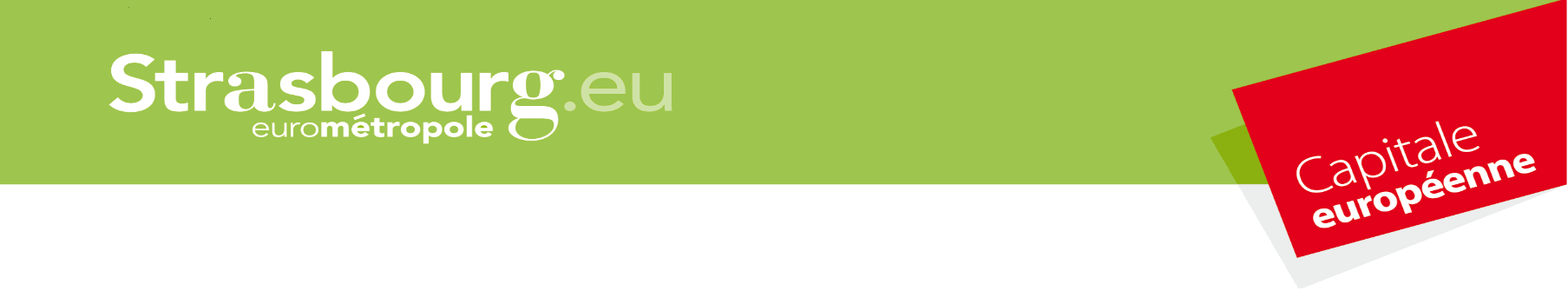 APPEL A ANIMATIONS ANNUELLES 2023Dossier de demande de subventionVeuillez cocher la case correspondant à votre situation : Vacances d’Hiver : du 4 au 20 février 2023 Vacances de Printemps : du 15 avril au 2 mai 2023 Vacances de la Toussaint : dates officielles non publiées Vacances de Noël : dates officielles non publiées première demande renouvellement d’une demandeVous trouverez dans ce dossier :Une demande de subvention Une attestation sur l’honneur Une fiche d’information sur l’animationLa liste des pièces à joindre au dossier Un compte rendu financier de l’action subventionnée de l’année précédenteUne fois le formulaire complété, vous pouvez nous le transmettre directement à l’adresse ci-dessous :AAA@strasbourg.euVotre contact :Ville de Strasbourg : Thomas MONTINARI -  -  03.68.98.50.00 – poste 82134 – thomas.montinari@strasbourg.euPrésentation de votre associationIdentification de l’associationNom de votre association :		Sigle: 	Objet :……..……………………………………………………………………………………………………………Adresse de son siège social :	Code postal :  	Commune : 	Téléphone : 	Télécopie : 	Courriel : 	Adresse site internet : 	Numéro SIRET :……………………………….ou n° d’inscription au registre des associations: ………………..Adresse de correspondance, si différente : 	Code postal :  	Commune : 	Union, fédération ou réseau auquel est affiliée votre association (indiquer le nom complet, ne pas utiliser de sigle).Identification du responsable de l’association (le représentant légal : le président ou autre personne désignée par les statuts)Nom : 	Prénom : 	Fonction : 	Téléphone : 	Courriel : 	Identification de la personne chargée du dossier de subventionNom : 	Prénom : 	Fonction : 	Téléphone : 	Courriel : 	Identités et adresses des structures associatives relevant du secteur marchand avec lesquelles vous êtes lié :………………………………………………………………………………………………………………………………………………………………………………………………………………………………………………Présentation de votre associationPour un renouvellement, ne compléter que les informations nouvelles ou les mises à jour.Renseignements administratifs et juridiquesDate de publication de la création au Journal Officiel : 	Votre association dispose-t-elle d’agrément(s) administratif(s)?          oui     nonSi oui, vous préciserez le(s)quel(s) :Votre association est-elle reconnue d’utilité publique ? 	 oui    nonDate de publication au Journal Officiel : 	Votre association dispose-t-elle d’un commissaire aux comptes ?   oui    nonRenseignements concernant les ressources humainesNombre d'adhérents de l'association : ……………(à jour de la cotisation statutaire au 31 décembre de l’année écoulée)Moyens humains de l’associationBénévole : personne contribuant régulièrement à l’activité de votre association, de manière non rémunérée.Cumul des cinq salaires annuels bruts les plus élevés : ………………………………………………Euros.Budget prévisionnel de l’associationDans le cas où l’exercice de l’association est différent de l’année civile, il vous appartient de préciser les dates de début et de fin d’exercice.Exercice 20                date de début :                                     date de fin :                      L’attention du demandeur est appelée sur le fait que les indications sur les financements demandés auprès d’autres financeurs publics valent déclaration sur l’honneur et tiennent lieu de justificatifs. Aucun document complémentaire ne sera susceptible d’être demandé si cette partie est complétée en indiquant les autres services et collectivités sollicitées.Ne pas indiquer les centimes d’eurosDescription de l’action
Votre action sera évaluée sur la base des critères énoncés dans l’appel à projet (page 3)Intitulé de l’action :Personne chargée de l’action :Nom : 	Prénom : 	Téléphone : 	Courriel : 	Présentation de l’actionIntitulé :Quels sont les objectifs de l’action ?Quel en est le contenu ?Quels en sont les public(s) cible(s) ?Combien de personnes en seront bénéficiaires ?Quel est le lieu (ou quels sont les lieux) de réalisation de l’action ?Quelle est la date de mise en œuvre prévue ?Quelle est la durée prévue de l’action (précisez le nombre de mois ou d’années) ?Quels sont les indicateurs et les méthodes d’évaluation prévus pour l’action :Veuillez indiquer toute information complémentaire qui vous semblerait pertinente :Public visé :Comment comptez-vous associer les jeunes à l’élaboration et à la conduite du projet (conception, phase préparatoire, déroulement, évaluation et suites du projet) ?Les familles sont-elles associées à l’élaboration du projet ?Avec quelle(s) autre(s) structure(s) réalisez-vous ce projet ?Moyens mis en œuvre par chaque partenaire, le cas échéant) :Zone géographique ou territoire de réalisation de l’action (quartier, commune, canton, département, zone géographique, etc.) – Préciser le nom du territoire concerné(s) :Budget prévisionnel de l’actionExercice 2020L’association sollicite une subvention de	                    € (1) L’attention du demandeur est appelée sur le fait que les indications sur les financements demandés auprès d’autres financeurs publics valent déclaration sur l’honneur et tiennent lieu de justificatifs. Aucun document complémentaire ne sera susceptible d’être demandé si cette partie est complétée en indiquant les autres services et collectivités sollicitées.(2) Ne pas indiquer les centimes d’euros.	Attestation sur l’honneurCette fiche doit obligatoirement être remplie pour toutes les demandes (initiale ou renouvellement) et quel que soit le montant de la subvention sollicitée. Si le signataire n’est pas le représentant légal de l’association, merci de joindre le pouvoir lui permettant d’engager celle-ci.Je soussigné(e), 	 (nom et prénom)représentant(e) légal(e) de l’association,- certifie que l’association est régulièrement déclarée- certifie que l’association est en règle au regard de l’ensemble des déclarations sociales et fiscales ainsi que des cotisations et paiements correspondants ;- certifie exactes et sincères les informations du présent dossier, notamment la mention de l’ensemble des demandes de subventions introduites auprès d’autres financeurs publics ainsi que l’approbation du budget par les instances statutaires ;- demande une subvention de :	……………………€- précise que cette subvention, si elle est accordée, devra être versée (1) :au compte bancaire ou postal de l’association  :Nom du titulaire du compte : 	Banque ou centre : 	Domiciliation : 	Fait, le 	 à 	Signature--------------------------------------------------------------------------------------------------------------------------------------------------------------------------Des informations sur l’obtention d’une garantie ou d’une avance sur fonds de roulement d’un établissement de crédit sont disponibles sur le site <<http://www.associations.gouv.fr>>, rubrique « Le financement des associations » "AttentionToute fausse déclaration est passible de peines d’emprisonnement et d’amendes prévues par les articles 441-6 et 441-7 du code pénal.Le droit d’accès aux informations prévues par la loi n° 78-17 du 6 janvier 1978 relative à l’informatique, aux fichiers et aux libertés s’exerce auprès du service ou de l’Etablissement auprès duquel vous avez déposé votre dossier.Pièces à joindre à votre dossierVous devez joindre :Pour une première demandeVos statuts régulièrement déclarés, en un seul exemplaire.La liste des personnes chargées de l’administration de l’association (composition du conseil, du bureau, …).Un relevé d’identité bancaire ou postal.Si le présent dossier n’est pas signé par le représentant légal de l’association, le pouvoir donné par ce dernier au signataire.- Si la somme des demandes de subventions sollicitées auprès des différentes autorités administratives est inférieure à 23 000 euros,Vous n’avez pas à fournir d’autres documents.- Si votre (ou vos) demande(s) de subvention auprès des différentes autorités administratives est (sont) supérieure(s) à 23 000 euros,Les derniers comptes approuvés.Le dernier rapport d’activité approuvé.Pour un renouvellement, quel que soit le montant demandéUn exemplaire des statuts déposés ou approuvés de l’association, seulement s’ils ont été modifiés depuis le dépôt d’une demande initiale.La composition du bureau (fonctions) et du conseil d’administration si elle a changéSi le présent dossier n’est pas signé par le représentant légal de l’association, le pouvoir de ce dernier au signataire.Le compte rendu financier et qualitatif conforme aux dispositions de l’arrêté du ministre de la fonction publique et de la réforme de l’Etat du 24 mai 2005 (JORF du 29 mai 2005) sauf s’il a déjà été transmis (voir ci-dessous).Un relevé d’identité bancaire ou postal de l’association.Dans tous les cas, dans les six mois suivant la fin de l’exercice pour lequel la subvention a été attribuée1 :Le dernier rapport annuel d’activité et les derniers comptes approuvés de votre association.Le compte rendu financier de l’action financée.Compte rendu financier de l’action (1)Cette fiche est à détacher et à retourner dans les 6 mois suivant la fin de l’exercice pour lequel la subvention a été accordée. Elle doit obligatoirement être établie, avant toute nouvelle demande de subvention. Vous pouvez ne renseigner que les cases grises si le budget prévisionnel de l’action projetée a été présenté sous cette forme.Exercice 20…(1) cf. Arrêté du Premier ministre portant fixation des modalités de présentation du compte rendu financier prévu par le quatrième alinéa de l'article 10 de la loi du 12 avril 2000 relative aux droits des citoyens dans leurs relations avec les administrations. (2)  L’attention du demandeur est appelée sur le fait que les indications sur les financements demandés auprès d’autres financeurs publics valent déclaration sur l’honneur et tiennent lieu de justificatifs. Aucun document complémentaire ne sera susceptible d’être demandé si cette partie est complétée en indiquant les autres services et collectivités sollicitées. (3) Ne pas indiquer les centimes d’euros.Annexe I au compte rendu financier de l’action ()2 Le compte rendu financier des associations et fondations est établi par référence au règlement n° 99-01 du 16 février 1999 du comité de la réglementation comptable relatif aux modalités d'établissement des comptes annuels des associations et fondations homologué par l'arrêté du 8 avril 1999.Quelles ont été les règles de répartition des charges indirectes affectées à l'action subventionnée (tableau indiquant les critères utilisés pour la ventilation des charges communes par nature)Veuillez indiquer et justifier les écarts éventuels entre le budget prévisionnel et la réalisation de l’actionQuelles sont les contributions volontaires en nature affectées à la réalisation du projet ou de l'action subventionnée ?Avez-vous des observations à faire sur le compte rendu financier de l’opération subventionnée ?-----------------------------------------------------------------------------------------------------------------Je soussigné(e), 	 (nom et prénom)représentant(e) légal(e) de l’association ……………………………………………………………certifie exactes les informations du présent compte rendu.Fait, le 	 à 	SignatureAnnexe II au compte rendu financier de l’action :Bilan qualitatif de l’actionCette fiche complémentaire peut être adaptée par les autorités publiques en fonction de leurs priorités d’intervention.Les objectifs de l’action ont-ils été atteints ? :Veillez décrire précisément en quoi a consisté votre action :Quels ont été les date(s) et lieu(x) de réalisation de votre action ? :Quels indicateurs de l’action avez-vous utilisés ? :Veuillez indiquer les autres informations qui vous sembleraient pertinentes :Public touché :Type d’agrément :attribué par en date du :donthommesfemmesBénévoles :Nombre total de salariés :Nombre de salariés (en équivalent temps plein travaillé / ETPT) :CHARGESMONTANT (2) EN EUROSPRODUITS (1)MONTANT (2) EN EUROS60 - Achat70 - Vente de produits finis, prestations de services,marchandisesAchats d'études et de prestations de servicesPrestation de servicesAchats non stockés de matières et de fournituresVente de marchandisesFournitures non stockables ( eau, énergie)Produits des activités annexesFourniture d'entretien et de petit équipementAutres fournitures61 - Services extérieurs74- Subventions d’exploitationSous traitance généraleEtat: (précisez le(s) ministère(s) sollicité(s)Locations-Entretien et réparationRégion(s):Assurance-Documentation-DiversDépartement(s):62 - Autres services extérieurs-Rémunérations intermédiaires et honorairesCommune(s):Publicité, publication-Déplacements, missions-Frais postaux et de télécommunicationsOrganismes sociaux ( à détailler):Services bancaires, autres-63 - Impôts et taxes-Impôts et taxes sur rémunération,Fonds européensAutres impôts et taxesCNASEA (emplois aidés)64- Charges de personnelAutres recettes (précisez)Rémunération des personnels,-Charges sociales,75 - Autres produits de gestion couranteAutres charges de personnelDont cotisations65- Autres charges de gestion courante76 - Produits financiers66- Charges financières77 - Produits exceptionnels67- Charges exceptionnelles78 – Reprises sur amortissements et provisions68- Dotation aux amortissements (provisions pour renouvellement)79 - transfert de chargesTOTAL DES CHARGES PREVISIONNELLESTOTAL DES PRODUITS PREVISIONNELS86- Emplois des contributions volontaires en nature87 - Contributions volontaires en natureSecours en natureBénévolatMise à disposition gratuite de biens et prestationsPrestations en naturePersonnel bénévoleDons en natureTOTAL DES CHARGESTOTAL DES PRODUITSNouvelle action     Renouvellement d’une action  Nombre de garçonsNombre de filles11 – 13 ans13 – 18 ans+ de 18 ansTotal :CHARGESMontant (2)PRODUITSMontant (2)I. Charges directes affectées à l’actionI. Ressources directes affectées à l’action (20 %)60 – Achat70 – Vente de produits finis, prestations de services,marchandisesPrestations de servicesAchats matières et fournitures74- Subventions d’exploitation(1)Autres fournituresEtat: (précisez le(s) ministère(s) sollicité(s)61 - Services extérieurs-Locations-Entretien et réparation-AssuranceRégion(s):Documentation-62 - Autres services extérieursRémunérations intermédiaires et honoraires-Publicité, publicationCommune(s):Déplacements, missions-Services bancaires, autres-63 - Impôts et taxesOrganismes sociaux ( à détailler):Impôts et taxes sur rémunération,-Autres impôts et taxes-64- Charges de personnelFonds européensRémunération des personnels,CNASEA (emploi aidés)Charges sociales,Autres aides, dons ou subventions affectéesAutres charges de personnel-65- Autres charges de gestion courante75 - Autres produits de gestion courante66- Charges financières67- Charges exceptionnelles76 - Produits financiers68- Dotation aux amortissements78 – Reprises sur amortissements et provisionsI. Charges indirectes affectées à l’actionI. Ressources indirectes affectées à l’actionCharges fixes de fonctionnementFrais financiersAutresTotal des chargesTotal des produits86- Emplois des contributions volontaires en nature87 - Contributions volontaires en natureSecours en natureBénévolatMise à disposition gratuite de biens et prestationsPrestations en naturePersonnel bénévoleDons en natureTOTALTOTALCode Banque / EtablissementCode guichetNuméro de compteClé RIB / RIP                      IBAN                      IBAN                      IBAN                      IBAN                      IBAN                      IBAN                  BIC                  BICCHARGES (3)PrévisionRéalisation%PRODUITS (3)PrévisionPrévisionRéalisation% I. Charges directes affectées à l’action I. Charges directes affectées à l’action I. Charges directes affectées à l’action I. Charges directes affectées à l’actionI. Ressources directes affectées à l’actionI. Ressources directes affectées à l’actionI. Ressources directes affectées à l’actionI. Ressources directes affectées à l’actionI. Ressources directes affectées à l’action60 – Achat70 – Vente de produits finis, prestations de services,marchandisesprestations de servicesAchats matières et fournitures74- Subventions d’exploitation (2)Autres fournituresEtat: (précisez le(s) ministère(s) sollicité(s)61 - Services extérieurs-Locations immobilières et immobilières-Entretien et réparation-AssuranceRégion(s):Documentation-Divers-62 - Autres services extérieursDépartement(s):Rémunérations intermédiaires et honoraires-Publicité, publicationCommune(s):Déplacements, missions-Services bancaires, autres-63 - Impôts et taxesOrganismes sociaux ( à détailler):Impôts et taxes sur rémunération-Autres impôts et taxes-64- Charges de personnelFonds européens(Rémunération des personnels,CNASEA (emploi aidés)Charges sociales,Autres aides, dons ou subventions affectéesAutres charges de personnel)-65- Autres charges de gestion courante75 - Autres produits de gestion courante66- Charges financières67- Charges exceptionnelles76 - Produits financiers68- Dotation aux amortissements7 8 – Reports  ressources non utilisées d’opérations antérieures I. Charges indirectes affectées à l’action I. Charges indirectes affectées à l’action I. Charges indirectes affectées à l’action I. Charges indirectes affectées à l’actionI. Ressources indirectes affectées à l’actionI. Ressources indirectes affectées à l’actionI. Ressources indirectes affectées à l’actionI. Ressources indirectes affectées à l’actionI. Ressources indirectes affectées à l’actionCharges fixes de fonctionnementFrais financiersAutresTotal des chargesTotal des produitsTotal des produits86- Emplois des contributions volontaires en nature87 - Contributions volontaires en nature87 - Contributions volontaires en nature(Secours en nature(Bénévolat(BénévolatMise à disposition gratuite de biens et prestationsPrestations en naturePrestations en naturePersonnel bénévole)Dons en nature)Dons en nature)TOTALTOTALTOTALNombre de garçonsNombre de filles11 – 13 ans13 – 18 ans+ de 18 ansTotal :